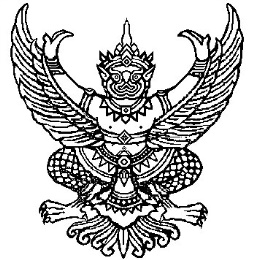 ที่ มท ๐๘๑๐.๖/ว            	                                                      กระทรวงมหาดไทย                                                                                                ถนนอัษฎางค์ กทม. ๑๐๒๐๐					                  กรกฎาคม  ๒๕๖๕เรื่อง  แนวทางการเสนอโครงการขอรับเงินอุดหนุนด้านการป้องกันและแก้ไขปัญหายาเสพติดของ
         องค์กรปกครองส่วนท้องถิ่นเรียน  ผู้ว่าราชการจังหวัด ทุกจังหวัดอ้างถึง  ๑. หนังสือกระทรวงมหาดไทย ที่ มท ๐๘๑๐.๖/ว ๓๑๘๘ ลงวันที่ ๒๘ พฤษภาคม ๒๕๖๒          ๒. หนังสือกระทรวงมหาดไทย ด่วนที่สุด ที่ มท ๐๘๐๘.๒/ว ๔๗๕๐ ลงวันที่ ๑๔ สิงหาคม ๒๕๖๓สิ่งที่ส่งมาด้วย  แนวทางการเสนอโครงการขอรับเงินอุดหนุนด้านการป้องกันและแก้ไขปัญหายาเสพติดขององค์กรปกครองส่วนท้องถิ่น                                             จำนวน ๑ ฉบับ			ตามที่ กระทรวงมหาดไทยได้แจ้งภารกิจในการป้องกันและแก้ไขปัญหายาเสพติดขององค์กรปกครองส่วนท้องถิ่น และแนวทางปฏิบัติตามระเบียบกระทรวงมหาดไทยว่าด้วยเงินอุดหนุนขององค์กรปกครองส่วนท้องถิ่น พ.ศ. ๒๕๕๙ และที่แก้ไขเพิ่มเติมถึง (ฉบับที่ ๒) พ.ศ. ๒๕๖๓ รายละเอียดตามที่อ้างถึง นั้น 	 		กระทรวงมหาดไทยพิจารณาเห็นว่า เนื่องจากประมวลกฎหมายยาเสพติด มีผลบังคับใช้     เมื่อวันที่ ๙ ธันวาคม ๒๕๖๔ กำหนดให้กระทรวงมหาดไทยจัดตั้งศูนย์ฟื้นฟูสภาพทางสังคมและให้หน่วยงานต่าง ๆ      มีบทบาทหน้าที่สนับสนุนและช่วยเหลือการดำเนินงานด้านการฟื้นฟูสภาพทางสังคมแก่ผู้ติดยาเสพติด           หรือผู้ผ่านการบำบัดรักษาเกี่ยวกับการประกอบอาชีพ การศึกษา การติดตามดูแลปัญหาด้านสุขภาพ และการให้การสงเคราะห์อื่น ๆ โดยองค์กรปกครองส่วนท้องถิ่นสามารถอุดหนุนงบประมาณดำเนินการตามภารกิจดังกล่าวได้ เพื่อให้การดำเนินการใช้จ่ายเงินอุดหนุนขององค์กรปกครองส่วนท้องถิ่นด้านการป้องกันและแก้ไขปัญหายาเสพติดเป็นไปตามอำนาจหน้าที่และมาตรฐานของทางราชการ ได้จัดทำแนวทางการเสนอโครงการขอรับเงินอุดหนุนด้านการป้องกันและแก้ไขปัญหายาเสพติดจากองค์กรปกครองส่วนท้องถิ่น โดยกำหนดกรอบการจัดทำรายละเอียดการเสนอโครงการ/กิจกรรมของหน่วยงานที่ขอรับเงินอุดหนุนจากองค์กรปกครองส่วนท้องถิ่นให้สอดคล้อง         กับระเบียบกระทรวงมหาดไทยว่าด้วยเงินอุดหนุนขององค์กรปกครองส่วนท้องถิ่น พ.ศ. ๒๕๕๙ และที่แก้ไขเพิ่มเติมถึง (ฉบับที่ ๒) พ.ศ. ๒๕๖๓ รายละเอียดปรากฏตามสิ่งที่ส่งมาด้วย 			จึงเรียนมาเพื่อทราบและแจ้งนายอำเภอ ทุกอำเภอ เพื่อแจ้งให้องค์กรปกครองส่วนท้องถิ่น ทราบและถือเป็นแนวทางปฏิบัติต่อไป               ขอแสดงความนับถือ               (นายสุทธิพงษ์  จุลเจริญ)                           ปลัดกระทรวงมหาดไทย